บันทึกข้อความ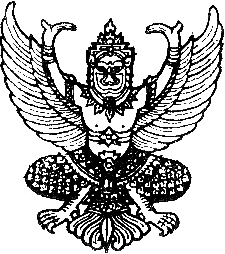 ส่วนราชการ  โรงเรียนบัวขาว อำเภอกุฉินารายณ์ จังหวัดกาฬสินธุ์ โทร. ๐-๔๓๘๕-๑๒๐๖ที่  กส ๕๑๐๐๘.๑๑ (๕) /                          วันที่   					เรื่อง  ขออนุมัติเปลี่ยนแปลงรายการงบประมาณรายจ่าย ครั้งที่       ประจำปีงบประมาณ พ.ศ. 		เรียน  ผู้อำนวยการโรงเรียนบัวขาวสิ่งที่ส่งมาด้วย โครงการ 											ด้วย (กลุ่มบริหาร/กลุ่มสาระฯ/ฝ่าย/งาน)	  					       มีความประสงค์จะขออนุมัติเปลี่ยนแปลงรายการงบประมาณรายจ่ายที่ได้รับการจัดสรร ตามแผนปฏิบัติการประจำปี งบประมาณ พ.ศ. 		 โดยขอดำเนินการเปลี่ยนแปลงรายละเอียดวัสดุ ครุภัณฑ์ ในโครงการ										           ประเภทงบประมาณ  เงินอุดหนุนรายหัว  เงินกิจกรรมพัฒนาผู้เรียน  เงินรายได้สถานศึกษา  เงินอื่น ๆ 		      ซึ่งมีรายละเอียดประกอบการพิจารณาเพื่อขออนุมัติฯ ตามที่แนบ โดยมีเหตุผลความจำเป็นดังนี้             ๑. 												             ๒. 												             ๓. 												             ๔. 												             ๕. 													ดังนั้น (กลุ่มบริหาร/กลุ่มสาระฯ/ฝ่าย/งาน) 			                     	      ขอรับรองว่าการเปลี่ยนแปลงรายการงบประมาณโครงการ 						 เป็นไปตามแผนปฏิบัติการประจำปีงบประมาณ พ.ศ. 	      และการเปลี่ยนแปลงครั้งนี้ไม่กระทบต่อหลักการและเหตุ วัตถุประสงค์ เป้าหมาย และหลักการของโครงการ ตามแผนปฏิบัติการประจำปี งบประมาณ พ.ศ.          	 ที่กำหนดไว้               จึงเรียนมาเพื่อโปรดพิจารณา และดำเนินการต่อไป(					)รายละเอียดประกอบการพิจารณาเพื่อขออนุมัติเปลี่ยนแปลงรายการงบประมาณครั้งที่ 	 ประจำปีงบประมาณ พ.ศ. 		 กิจกรรมที่ ๑ 									 โครงการ 							 รายละเอียดประกอบการพิจารณาเพื่อขออนุมัติเปลี่ยนแปลงรายการงบประมาณครั้งที่	 ประจำปีงบประมาณ พ.ศ. 		 กิจกรรมที่ ๒ 									 โครงการ 							รายการเดิมรายการเดิมรายการเดิมรายการเดิมรายการใหม่รายการใหม่รายการใหม่รายการใหม่รายการเดิมจำนวนราคา/หน่วยราคารวมรายการใหม่จำนวนราคา/หน่วยราคารวม       		     	       ผู้รับผิดชอบโครงการ         (	                       )  ตำแหน่ง 					             			                  ผู้เห็นชอบโครงการ    (	                         ) ตำแหน่ง 									          ผู้ตรวจสอบโครงการ                (นายเวียงสวรรค์  ปัตลา)            หัวหน้างานแผนและงบประมาณ             				      ผู้ตรวจสอบโครงการ             (นายสมพล  สกุลฮูฮา)  รองผู้อำนวยการกลุ่มบริหารงงบประมาณ      				  ผู้ตรวจสอบโครงการ        (นายสรรทัศน์  ประทุมชาติ)          ผู้อำนวยการโรงเรียนบัวขาวรายการเดิมรายการเดิมรายการเดิมรายการเดิมรายการใหม่รายการใหม่รายการใหม่รายการใหม่รายการเดิมจำนวนราคา/หน่วยราคารวมรายการใหม่จำนวนราคา/หน่วยราคารวม       		     	       ผู้รับผิดชอบโครงการ         (	                       )  ตำแหน่ง 					             			                  ผู้เห็นชอบโครงการ    (	                         ) ตำแหน่ง 									          ผู้ตรวจสอบโครงการ                (นายเวียงสวรรค์  ปัตลา)           หัวหน้างานแผนและงบประมาณ             				      ผู้ตรวจสอบโครงการ             (นายสมพล  สกุลฮูฮา)   รองผู้อำนวยการกลุ่มบริหารงงบประมาณ      				  ผู้ตรวจสอบโครงการ        (นายสรรทัศน์  ประทุมชาติ)          ผู้อำนวยการโรงเรียนบัวขาว